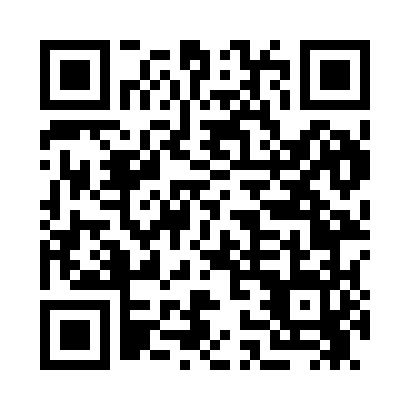 Prayer times for Apollo, California, USAMon 1 Jul 2024 - Wed 31 Jul 2024High Latitude Method: Angle Based RulePrayer Calculation Method: Islamic Society of North AmericaAsar Calculation Method: ShafiPrayer times provided by https://www.salahtimes.comDateDayFajrSunriseDhuhrAsrMaghribIsha1Mon4:105:3712:524:408:069:332Tue4:115:3712:524:408:069:323Wed4:125:3812:524:408:069:324Thu4:125:3812:524:408:069:325Fri4:135:3912:524:408:069:316Sat4:145:3912:524:418:069:317Sun4:145:4012:534:418:059:318Mon4:155:4012:534:418:059:309Tue4:165:4112:534:418:059:3010Wed4:175:4112:534:418:049:2911Thu4:175:4212:534:418:049:2912Fri4:185:4312:534:418:049:2813Sat4:195:4312:534:418:039:2714Sun4:205:4412:534:418:039:2715Mon4:215:4512:544:418:029:2616Tue4:225:4512:544:418:029:2517Wed4:235:4612:544:418:019:2518Thu4:235:4712:544:418:019:2419Fri4:245:4712:544:418:009:2320Sat4:255:4812:544:418:009:2221Sun4:265:4912:544:417:599:2122Mon4:275:4912:544:417:589:2023Tue4:285:5012:544:417:589:1924Wed4:295:5112:544:417:579:1825Thu4:305:5212:544:417:569:1726Fri4:315:5212:544:417:559:1627Sat4:325:5312:544:417:559:1528Sun4:335:5412:544:417:549:1429Mon4:345:5512:544:417:539:1330Tue4:355:5512:544:407:529:1231Wed4:365:5612:544:407:519:11